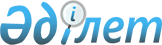 VI сайланған Алматы қаласы мәслихаты XII сессиясының "Алматы қаласының 2017-2019 жылдарға арналған бюджеті туралы" 2016 жылғы 9 желтоқсандағы № 66 шешіміне өзгерістер енгізу туралы
					
			Мерзімі біткен
			
			
		
					VI сайланған Алматы қаласы мәслихатының ХХIІІ сессиясының 2017 жылғы 17 қарашадағы № 164 шешiмi. Алматы қаласы әдiлет департаментінде 2017 жылғы 28 қарашада № 1428 болып тіркелді. Мерзімі өткендіктен қолданыс тоқтатылды
      Қазақстан Республикасының 2008 жылғы 4 желтоқсандағы Бюджет Кодексінің 106 бабының 4 тармағына, Қазақстан Республикасының 2001 жылғы 23 қаңтардағы "Қазақстан Республикасындағы жергілікті мемлекеттік басқару және өзін-өзі басқару туралы" Заңының 6, 7 баптарына сәйкес, депутаттарының бастамашылығы бойынша, VI сайланған Алматы қаласының мәслихаты ШЕШІМ ЕТТІ:
      1. VI сайланған Алматы қаласы мәслихатының 2016 жылғы 9 желтоқсандағы XII сессиясының "Алматы қаласының 2017-2019 жылдарға арналған бюджеті туралы" № 66 шешіміне (нормативтік құқықтық актілердің мемлекеттік тіркеу Тізілімінде № 1333 рет санымен тіркелген, 2016 жылғы 29 желтоқсандағы "Алматы ақшамы" газетінің № 154-156 санында және 2016 жылғы 29 желтоқсандағы "Вечерний Алматы" газетінің № 155-156 санында жарияланған), VI сайланған Алматы қаласы мәслихатының 2017 жылғы 3 наурыздағы кезектен тыс XIV – сессияның "VI сайланған Алматы қаласы мәслихаты XII сессиясының "Алматы қаласының 2017-2019 жылдарға арналған бюджеті туралы" 2016 жылғы 9 желтоқсандағы № 66 шешіміне (нормативтік құқықтық актілердің мемлекеттік тіркеу Тізілімінде № 1349 рет санымен тіркелген, 2017 жылғы 16 наурыздағы "Алматы ақшамы" газетінің № 32-33 санында және 2017 жылғы 16 наурыздағы "Вечерний Алматы" газетінің № 32 санында жарияланған) өзгерістер енгізу туралы" № 78 шешіміне енгізілген өзгерістермен, VI сайланған Алматы қаласы мәслихатының 2017 жылғы 24 мамырдағы XVI - сессияның "VI сайланған Алматы қаласы мәслихаты XII сессиясының "Алматы қаласының 2017-2019 жылдарға арналған бюджеті туралы" 2016 жылғы 9 желтоқсандағы №66 шешіміне (нормативтік құқықтық актілердің мемлекеттік тіркеу Тізілімінде № 1376 рет санымен тіркелген, 2017 жылғы 1 маусымдағы "Алматы ақшамы" газетінің № 64 санында және 2017 жылғы 1 маусымдағы "Вечерний Алматы" газетінің № 63 санында жарияланған) өзгерістер енгізу туралы" № 99 шешіміне енгізілген өзгерістермен, VI сайланған Алматы қаласы мәслихатының 2017 жылғы 29 маусымдағы XVII - сессияның "VI сайланған Алматы қаласы мәслихаты XII сессиясының "Алматы қаласының 2017-2019 жылдарға арналған бюджеті туралы" 2016 жылғы 9 желтоқсандағы № 66 шешіміне (нормативтік құқықтық актілердің мемлекеттік тіркеу Тізілімінде № 1385 рет санымен тіркелген, 2017 жылғы 4 шілдедегі "Алматы ақшамы" газетінің № 78 санында және 2017 жылғы 4 шілдедегі "Вечерний Алматы" газетінің № 77-78 санында жарияланған) өзгерістер енгізу туралы" № 121 шешіміне енгізілген өзгерістермен, VI сайланған Алматы қаласы мәслихатының 2017 жылғы 11 тамыздағы XIX - сессияның "VI сайланған Алматы қаласы мәслихаты XII сессиясының "Алматы қаласының 2017-2019 жылдарға арналған бюджеті туралы" 2016 жылғы 9 желтоқсандағы № 66 шешіміне (нормативтік құқықтық актілердің мемлекеттік тіркеу Тізілімінде № 1399 рет санымен тіркелген, 2017 жылғы 22 тамыздағы "Алматы ақшамы" газетінің № 98 санында және 2017 жылғы 22 тамыздағы "Вечерний Алматы" газетінің № 105-106 санында жарияланған) өзгерістер енгізу туралы" № 133 шешіміне енгізілген өзгерістермен, VI сайланған Алматы қаласы мәслихатының 2017 жылғы 6 қазандағы XXII - сессияның "VI сайланған Алматы қаласы мәслихаты XII сессиясының "Алматы қаласының 2017-2019 жылдарға арналған бюджеті туралы" 2016 жылғы 9 желтоқсандағы № 66 шешіміне (нормативтік құқықтық актілердің мемлекеттік тіркеу Тізілімінде № 1412 рет санымен тіркелген, 2017 жылғы 14 қазандағы "Алматы ақшамы" газетінің № 120 санында және 2017 жылғы 14 қазандағы "Вечерний Алматы" газетінің № 130-131 санында жарияланған) өзгерістер енгізу туралы" № 158 шешіміне енгізілген өзгерістермен келесі өзгерістер енгізілсін:
      1 тармақтың:
      тармақшасында:
      "507 179 293,3" сандары "503 984 443,3" сандарымен ауыстырылсын;
      "салықтық түсімдер" деген жолдағы "360 000 000" сандары "356 291 348" сандарымен ауыстырылсын;
      "салықтық емес түсімдер" деген жолдағы "40 089 496,3" сандары "40 198 441,3" сандарымен ауыстырылсын;
      "трансферттер түсімдері" деген жолдағы "96 424 189" сандары "96 829 046" сандарымен ауыстырылсын;
      2) тармақшасында:
      "507 214 022,4" сандары "503 989 596,4" сандарымен ауыстырылсын;
      3) тармақшасында: "12 527 733,3" сандары "12 759 489,3" сандарымен ауыстырылсын;
      4) тармақшасында:
      "27 287 729,2" сандары "26 409 597,2" сандарымен ауыстырылсын;
      "қаржы активтерін сатып алу" деген жолдағы "27 449 583,2" сандары "27 210 009,2" сандарымен ауыстырылсын;
      5) тармақшасында:
      "-39 850 191,6" сандары "-39 174 239,6" сандарымен ауыстырылсын;
      6) тармақшасында:
      "39 850 191,6" сандары "39 174 239,6" сандарымен ауыстырылсын;
      6 тармағында "5 493 226" сандары "5 301 632" сандарымен ауыстырылсын;
      7 тармағында "5 532 186" сандары "5 316 143" сандарымен ауыстырылсын;
      8 тармағында "23 135 893" сандары "23 503 286" сандарымен ауыстырылсын;
      9 тармағында "103 269 552" сандары "101 699 520,1" сандарымен ауыстырылсын;
      10 тармағында "50 350 431" сандары "52 174 230" сандарымен ауыстырылсын;
      11 тармағында "19 024 599" сандары "18 014 185" сандарымен ауыстырылсын;
      12 тармағында "77 347 841" сандары "76 442 683" сандарымен ауыстырылсын;
      13 тармағында "26 943 042" сандары "26 758 380" сандарымен ауыстырылсын;
      14 тармағында "17 369 947" сандары "18 273 041" сандарымен ауыстырылсын;
      15 тармағында "20 123 729,9" сандары "18 101 611,9" сандарымен ауыстырылсын;
      16 тармағында "2 505 600" сандары "2 493 856" сандарымен ауыстырылсын;
      17 тармағында "44 143 420" сандары "43 938 750" сандарымен ауыстырылсын;
      18 тармағында "36 646 429,2" сандары "36 137 388,2" сандарымен ауыстырылсын;
      2. Аталған шешімге 1 қосымша осы шешімнің қосымшасына сәйкес жаңа редакцияда мазмұндалсын.
      3. Алматы қаласы мәслихатының аппараты осы шешімді әділет органдарында мемлекеттік тіркеуді, оны кейіннен ресми мерзімді баспа басылымдарында, сондай-ақ Қазақстан Республикасы нормативтік құқықтық актілерінің эталондық бақылау банкінде және ресми интернет-ресурста жариялауды қамтамасыз етсін.
      4. Осы шешімнің орындалуын бақылау Алматы қаласы мәслихатының экономика және бюджет жөніндегі тұрақты комиссиясының төрағасы С. Козловқа және Алматы қаласы әкімінің орынбасары А. Жүнісоваға (келісім бойынша) жүктелсін.
      5. Осы шешім 2017 жылдың 1 қаңтарынан бастап қолданысқа енгізіледі. Алматы қаласының 2017 жылға арналған бюджеті
					© 2012. Қазақстан Республикасы Әділет министрлігінің «Қазақстан Республикасының Заңнама және құқықтық ақпарат институты» ШЖҚ РМК
				
      VI сайланғанАлматы қаласы мәслихатыныңXXIII сессиясыныңтөрайымы

Н. Ниязова

      VI сайланғанАлматы қаласымәслихатының хатшысы

Қ. Қазанбаев
VI сайланған
Алматы қаласы мәслихатының
XXIII сессиясының
2017 жылғы 17 қарашадағы
№ 164 шешіміне1 қосымша
VI сайланған
Алматы қаласы мәслихатының
XII сессиясының
2016 жылғы 9 желтоқсандағы
№ 66 шешіміне1 қосымша
Санаты
Санаты
Санаты
Санаты
Санаты
Сомасы, мың теңге 
Сыныбы Атауы
Сыныбы Атауы
Сыныбы Атауы
Сыныбы Атауы
Сомасы, мың теңге 
Iшкi сыныбы
Iшкi сыныбы
Iшкi сыныбы
Iшкi сыныбы
Сомасы, мың теңге 
Специфика
Специфика
Сомасы, мың теңге 
1
1
1
1
2
3
I. Кірістер
503 984 443,3
1
Салықтық түсімдер
356 291 348
1
Табыс салығы
178 404 014
2
Жеке табыс салығы
178 404 014
03
Әлеуметтiк салық
121 491 000
1
Әлеуметтік салық
121 491 000
04
Меншiкке салынатын салықтар
35 099 200
1
Мүлiкке салынатын салықтар
21 372 200
3
Жер салығы
2 910 300
4
Көлiк құралдарына салынатын салық
10 813 000
5
Бірыңғай жер салығы
3 700
05
Тауарларға, жұмыстарға және қызметтер көрсетуге салынатын iшкi салықтар
16 797 134
2
Акциздер
8 837 700
3
Табиғи және басқа да ресурстарды пайдаланғаны үшiн түсетiн түсiмдер
1 994 300
4
Кәсiпкерлiк және кәсiби қызметтi жүргiзгенi үшiн алынатын алымдар
5 535 496
5
Ойын бизнесіне салық
429 638
08
Заңдық мәнді іс-әрекеттерді жасағаны және (немесе) оған уәкілеттігі бар мемлекеттік органдар немесе лауазымды адамдар құжаттар бергені үшін алынатын міндетті төлемдер
4 500 000
1
Мемлекеттік баж
4 500 000
2
Салықтық емес түсiмдер
40 198 441,3
01
Мемлекеттік меншіктен түсетін кірістер
958 545
1
Мемлекеттік кәсіпорындардың таза кірісі бөлігінің түсімдері
195 786
4
Мемлекет меншігіндегі, заңды тұлғаларға қатысу үлесіне кірістер
103 215
1
1
1
1
2
3
5
Мемлекет меншігіндегі мүлікті жалға беруден түсетін кірістер
610 000
7
Мемлекеттік бюджеттен берілген кредиттер бойынша сыйақылар
49 544
02
Мемлекеттік бюджеттен қаржыландырылатын мемлекеттік мекемелердің тауарларды (жұмыстарды, қызметтерді) өткізуінен түсетін түсімдер
1 000
1
Мемлекеттік бюджеттен қаржыландырылатын мемлекеттік мекемелердің тауарларды (жұмыстарды, қызметтерді) өткізуінен түсетін түсімдер
1 000
06
Өзге де салықтық емес түсiмдер
39 238 896,3
1
Өзге де салықтық емес түсiмдер
39 238 896,3
3
Негізгі капиталды сатудан түсетін түсімдер
10 665 608
01
Мемлекеттік мекемелерге бекітілген мемлекеттік мүлікті сату
9 325 608
1
Мемлекеттік мекемелерге бекітілген мемлекеттік мүлікті сату
9 325 608
03
Жердi және материалдық емес активтердi сату
1 340 000
1
Жерді сату
1 300 000
2
Материалдық емес активтердi сату
40 000
4
Трансферттердің түсімдері
96 829 046
2
Мемлекеттiк басқарудың жоғары тұрған органдарынан түсетiн трансферттер
96 829 046
1
Республикалық бюджеттен түсетiн трансферттер
96 829 046
Функционалдық топ
Функционалдық топ
Функционалдық топ
Функционалдық топ
Функционалдық топ
Функционалдық топ
Функционалдық топ
Сомасы, мың теңге 
Функционалдық кіші топ
Функционалдық кіші топ
Функционалдық кіші топ
Функционалдық кіші топ
Функционалдық кіші топ
Функционалдық кіші топ
Сомасы, мың теңге 
Бюджеттік бағдарламалардың әкiмшiсi
Бюджеттік бағдарламалардың әкiмшiсi
Бюджеттік бағдарламалардың әкiмшiсi
Бюджеттік бағдарламалардың әкiмшiсi
Сомасы, мың теңге 
Бағдарлама
Бағдарлама
Сомасы, мың теңге 
 Атауы
Сомасы, мың теңге 
II. Шығындар
503 989 596,4
01
Жалпы сипаттағы мемлекеттiк қызметтер 
5 301 632
111
111
Республикалық маңызы бар қала, астана мәслихатының аппараты
65 890
001
 Республикалық маңызы бар қала, астана мәслихатының қызметін қамтамасыз ету
62 849
003
Мемлекеттік органның күрделі шығыстары
3 041
121
121
Республикалық маңызы бар қала, астана әкімінің аппараты
2 323 091
001
Республикалық маңызы бар қала, астана әкімінің қызметін қамтамасыз ету
1 461 058
003
Мемлекеттік органның күрделі шығыстары
801 235
013
Республикалық маңызы бар қала, астана Қазақстан халқы Ассамблеясының қызметін қамтамасыз ету
60 798
123
123
Қаладағы аудан, аудандық маңызы бар қала, кент, ауыл, ауылдық округ әкімінің аппараты
1 235 685
1
1
1
1
1
1
2
3
001
Қаладағы аудан, аудандық маңызы бар қаланың, кент, ауыл, ауылдық округ әкімінің қызметін қамтамасыз ету жөніндегі қызметтер
1 207 028
022
Мемлекеттік органның күрделі шығыстары
28 657
379
379
Республикалық маңызы бар қаланың, астананың тексеру комиссиясы 
202 200
001
Республикалық маңызы бар қаланың, астананың тексеру комиссиясының қызметін қамтамасыз ету жөніндегі қызметтер 
194 059
003
Мемлекеттік органның күрделі шығыстары
8 141
356
356
Республикалық маңызы бар қаланың, астананың қаржы басқармасы
315 179
001
Жергілікті бюджетті атқару және коммуналдық меншікті басқару саласындағы мемлекеттік саясатты іске асыру жөніндегі қызметтер
285 043
010
Жекешелендіру, коммуналдық меншікті басқару, жекешелендіруден кейінгі қызмет және осыған байланысты дауларды реттеу
5 017
011
Коммуналдық меншікке түскен мүлікті есепке алу, сақтау, бағалау және сату
20 036
014
Мемлекеттік органның күрделі шығыстары
5 083
357
357
Республикалық маңызы бар қаланың, астананың экономика және бюджеттік жоспарлау басқармасы
298 417
001
Экономикалық саясатты, мемлекеттік жоспарлау жүйесін қалыптастыру мен дамыту саласындағы мемлекеттік саясатты іске асыру жөніндегі қызметтер
288 065
004
Мемлекеттік органның күрделі шығыстары 
10 352
369
369
Республикалық маңызы бар қаланың, астананың дін істері басқармасы
350 173
001
Жергілікті деңгейде дін қызметі саласындағы мемлекеттік саясатты іске асыру жөніндегі қызметтер
334 173
005
Өңірде діни ахуалды зерделеу және талдау
16 000
373
373
Республикалық маңызы бар қаланың, астананың құрылыс басқармасы
510 997
061
Мемлекеттік органдардың объектілерін дамыту
510 997
02
Қорғаныс
5 316 143
121
121
Республикалық маңызы бар қала, астана әкімінің аппараты
62 322
010
Жалпыға бірдей әскери міндетті атқару шеңберіндегі іс-шаралар 
52 674
011
Аумақтық қорғанысты даярлау және республикалық маңызы бар қаланың, астананың аумақтық қорғаныс
9 648
121
121
Республикалық маңызы бар қала, астана әкімінің аппараты
3 479 736
014
Республикалық маңызы бар қалалар, астана ауқымындағы төтенше жағдайлардың алдын-алу және оларды жою
964 131
015
Халықты, объектілерді және аумақтарды табиғи және дүлей зілзалалардан инженерлік қорғау бойынша жұмыстар жүргізу
2 515 605
1
1
1
1
1
1
2
3
373
373
Республикалық маңызы бар қаланың, астананың құрылыс басқармасы
2
030
Жұмылдыру дайындығы және төтенше жағдайлар объектілерін дамыту
2
387
387
Республикалық маңызы бар қаланың, астананың бюджетінен қаржыландырылатын табиғи және техногендік сипаттағы төтенше жағдайлар, азаматтық қорғаныс саласындағы органдардың аумақтық органы
1 774 083
003
Аумақтық органның және ведомстволық бағынысты мемлекеттік мекемелердің күрделі шығыстары
1 206 710
004
Республикалық маңызы бар қаланың, астананың азаматтық қорғаныс іс-шаралары
567 373
03
Қоғамдық тәртіп, қауіпсіздік, құқықтық, сот, қылмыстық-атқару қызметі
23 503 286
352
352
Республикалық маңызы бар қаланың, астананың бюджетінен қаржыландырылатын атқарушы ішкі істер органы
19 940 609
001
Республикалық маңызы бар қала, астана аумағында қоғамдық тәртіп пен қауіпсіздікті сақтау саласындағы мемлекеттік саясатты іске асыру жөніндегі қызметтер қамтамасыз ету
10 683 020
003
Қоғамдық тәртіпті қорғауға қатысатын азаматтарды көтермелеу 
18 000
007
Мемлекеттік органның күрделі шығыстары
8 910 562
012
Белгілі тұратын жері және құжаттары жоқ адамдарды орналастыру қызметтері
115 265
013
Әкімшілік тәртіппен тұтқындалған адамдарды ұстауды ұйымдастыру 
38 384
014
Қызметтік жануарларды ұстауды ұйымдастыру
43 610
025
Халықаралық маңызы бар іс-шараларды өткізу уақытында қоғамдық тәртіпті сақтауды қамтамасыз ету
131 768
373
373
Республикалық маңызы бар қаланың, астананың құрылыс басқармасы
834 915
021
Қоғамдық тәртіп және қауіпсіздік объектілерін салу
834 915
348
348
Республикалық маңызы бар қаланың, астананың жолаушылар көлігі және автомобиль жолдары басқармасы
2 727 762
004
Елдi мекендерде жол қозғалысы қауiпсiздiгін қамтамасыз ету
2 727 762
04
Бiлiм беру
101 699 520,1
123
123
Қаладағы аудан, аудандық маңызы бар қала, кент, ауыл, ауылдық округ әкімінің аппараты
14 969 951
004
Мектепке дейінгі тәрбие мен оқыту ұйымдарының қызметін қамтамасыз ету
2 216 178
041
Мектепке дейінгі білім беру ұйымдарында мемлекеттік білім беру тапсырысын іске асыруға 
12 753 773
373
373
Республикалық маңызы бар қаланың, астананың құрылыс басқармасы
3 989 777
006
Алматы қаласында мектепке дейінгі ұйымдардың сейсмикалық күшейту 
1 664 756
1
1
1
1
1
1
2
3
037
Мектепке дейiнгi тәрбие және оқыту объектілерін салу және реконструкциялау
2 325 021
360
360
Республикалық маңызы бар қаланың, астананың білім басқармасы
45 076 892
003
Жалпы білім беру
39 379 948
004
Арнаулы бiлiм беру бағдарламалары бойынша жалпы бiлiм беру
2 435 004
005
Мамандандырылған бiлiм беру ұйымдарында дарынды балаларға жалпы бiлiм беру
1 368 693
008
Балаларға қосымша білім беру
1 873 680
019
Республикалық маңызы бар қаланың, астананың мемлекеттік білім беру мекемелеріне жұмыстағы жоғары көрсеткіштері үшін гранттар беру
19 567
373
373
Республикалық маңызы бар қаланың, астананың құрылыс басқармасы
16 963 089,1
027
Алматы қаласында орта білім беру объектілерін сейсмикалық күшейту
11 729 236
028
Бастауыш, негізгі орта және жалпы орта білім беру объектілерін салу және реконструкциялау
5 233 853,1
381
381
Республикалық маңызы бар қаланың, астананың дене шынықтыру және спорт басқармасы 
2 528 593
006
Балалар мен жасөспірімдерге спорт бойынша қосымша білім беру
2 159 307
007
Мамандандырылған бiлiм беру ұйымдарында спорттағы дарынды балаларға жалпы бiлiм беру
369 286
353
353
Республикалық маңызы бар қаланың, астананың денсаулық сақтау басқармасы
291 913
043
Техникалық және кәсіптік, орта білімнен кейінгі білім беру ұйымдарында мамандар даярлау
291 913
360
360
Республикалық маңызы бар қаланың, астананың білім басқармасы
11 001 552
018
Кәсіптік оқытуды ұйымдастыру
17 840
024
Техникалық және кәсіптік білім беру ұйымдарында мамандар даярлау
10 983 712
352
352
Республикалық маңызы бар қаланың, астананың бюджетінен қаржыландырылатын атқарушы ішкі істер органы
2 657
006
Кадрлардың біліктілігін арттыру және қайта даярлау
2 657
353
353
Республикалық маңызы бар қаланың, астананың денсаулық сақтау басқармасы
485 605
003
Кадрлардың біліктілігін арттыру, даярлау және оларды қайта даярлау
485 605
360
360
Республикалық маңызы бар қаланың, астананың білім басқармасы
495 800
038
Нәтижелі жұмыспен қамтуды және жаппай кәсіпкерлікті дамыту бағдарламасы шеңберінде кадрлардың біліктілігін арттыру, даярлау және қайта даярлау
495 800
360
360
Республикалық маңызы бар қаланың, астананың білім басқармасы
5 893 691
001
Жергілікті деңгейде білім беру саласындағы мемлекеттік саясатты іске асыру жөніндегі қызметтер
189 581
1
1
1
1
1
1
2
3
006
Республикалық маңызы бар қаланың, астананың мемлекеттік білім беру мекемелерінде білім беру жүйесін ақпараттандыру
529 299
007
Республикалық маңызы бар қаланың, астананың мемлекеттік білім беру мекемелер үшін оқулықтар мен оқу-әдiстемелiк кешендерді сатып алу және жеткізу
2 688 162
009
Республикалық маңызы бар қала, астана ауқымындағы мектеп олимпиадаларын және мектептен тыс іс-шараларды өткiзу
398 075
013
Балалар мен жасөспірімдердің психикалық денсаулығын зерттеу және халыққа психологиялық-медициналық-педагогикалық консультациялық көмек көрсету
220 877
014
Дамуында проблемалары бар балалар мен жасөспірімдердің оңалту және әлеуметтік бейімдеу
138 984
021
Жетім баланы (жетім балаларды) және ата-аналарының қамқорынсыз қалған баланы (балаларды) күтіп-ұстауға асыраушыларына ай сайынғы ақшалай қаражат төлемдері
252 642
027
Жетім баланы (жетім балаларды) және ата-анасының қамқорлығынсыз қалған баланы (балаларды) асырап алғаны үшін Қазақстан азаматтарына біржолғы ақша қаражатын төлеуге арналған төлемдер
6 902
067
Ведомстволық бағыныстағы мемлекеттік мекемелерінің және ұйымдарының күрделі шығыстары
1 469 169
05
Денсаулық сақтау
52 174 230
353
353
Республикалық маңызы бар қаланың, астананың денсаулық сақтау басқармасы
736 000
004
Республикалық бюджет қаражаты есебінен көрсетілетін медициналық көмекті қоспағанда, бастапқы медициналық-санитариялық көмек және медициналық ұйымдар мамандарының жіберуі бойынша денсаулық сақтау субъектілерінің стационарлық және стационарды алмастыратын медициналық көмек көрсетуі
736 000
353
353
Республикалық маңызы бар қаланың, астананың денсаулық сақтау басқармасы
1 498 445
005
Жергілікті денсаулық сақтау ұйымдары үшін қанды, оның құрамдауыштары мен препараттарын өндіру
1 005 348
006
Ана мен баланы қорғау жөніндегі көрсетілетін қызметтер
226 230
007
Салауатты өмір салтын насихаттау
266 867
373
373
Республикалық маңызы бар қаланың, астананың құрылыс басқармасы
6 988 567
009
Алматы қаласында денсаулық сақтау объектілерін сейсмикалық күшейту
1 152 486
038
Деңсаулық сақтау объектілерін салу және реконструкциялау
5 836 081
353
353
Республикалық маңызы бар қаланың, астананың денсаулық сақтау басқармасы
16 650 079
1
1
1
1
1
1
2
3
009
Туберкулез, жұқпалы аурулар, психикалық, оның ішінде психикаға белсенді әсер ететін заттарды қолдануға байланысты күйзелістен және мінез-құлқының бұзылуынан зардап шегетін адамдарға медициналық көмек көрсету
7 255 670
019
Туберкулезбен ауыратын науқастарды туберкулезге қарсы препараттармен қамтамасыз ету
384 627
020
Диабетпен ауыратын науқастарды диабетке қарсы препараттармен қамтамасыз ету
1 708 613
021
Онкогематологиялық науқастарды химия препараттарымен қамтамасыз ету
662 321
022
Созылмалы бүйрек функциясының жетіспеушілігі бар, аутоиммунды, орфандық аурулармен ауыратын, иммунитеті жеткіліксіз науқастарды, сондай-ақ ағзаларды транспланттаудан кейінгі науқастарды дәрілік заттармен қамтамасыз ету
1 922 718
026
Гемофилиямен ауыратын науқастарды қанды ұйыту факторларымен қамтамасыз ету
2 064 792
027
Халыққа иммундық профилактика жүргізу үшін вакциналарды және басқа медициналық иммундық биологиялық препараттарды орталықтандырылған сатып алу және сақтау
2 509 245
036
Жіті миокард инфаркті бар науқастарды тромболитикалық препараттармен қамтамасыз ету 
142 093
353
353
Республикалық маңызы бар қаланың, астананың денсаулық сақтау басқармасы
6 928 383
014
Халықтың жекелеген санаттарын амбулаториялық деңгейде дәрілік заттармен және балаларға арналған және емдік тағамдардың арнаулы өнімдерімен қамтамасыз ету
6 274 497
038
Тегін медициналық көмектің кепілдендірілген көлемі шеңберінде скринингтік зерттеулер жүргізу
459 398
039
Республикалық бюджет қаражаты есебінен көрсетілетін көмекті қоспағанда ауылдық денсаулық сақтау субъектілерінің амбулаториялық-емханалық қызметтерді және медициналық қызметтерді көрсетуі және Сall-орталықтардың қызмет көрсетуі
194 488
353
353
Республикалық маңызы бар қаланың, астананың денсаулық сақтау басқармасы
7 463 058
011
Республикалық бюджет қаражаты есебінен көрсетілетін медициналық көмекті қоспағанда, жедел медициналық көмек көрсету және санитариялық авиация
7 437 277
029
Республикалық маңызы бар қаланың, астананың арнайы медициналық жабдықтау базалары
25 781
353
353
Республикалық маңызы бар қаланың, астананың денсаулық сақтау басқармасы
10 353 387
001
Жергілікті денгейде денсаулық сақтау саласындағы мемлекеттік саясатты іске асыру жөніндегі қызметтер
368 514
008
Қазақстан Республикасында ЖИТС-тің алдын алу және оған қарсы күрес жөніндегі іс-шараларды іске асыру
966 837
013
Патологоанатомиялық ашып тексеруді жүргізу
283 074
1
1
1
1
1
1
2
3
016
Азаматтарды елді мекеннен тыс жерлерде емделу үшін тегін және жеңілдетілген жол жүрумен қамтамасыз ету
5 023
018
Денсаулық сақтау саласындағы ақпараттық талдамалық қызметтер
137 931
030
Мемлекеттік органдардың күрделі шығыстары
5 601
033
Медициналық денсаулық сақтау ұйымдарының күрделі шығыстары
8 586 407
373
373
Республикалық маңызы бар қаланың, астананың құрылыс басқармасы
1 556 311
010
Алматы қаласында сейсмикалық күшейтілетін денсаулық сақтау объектілерін күрделі жөндеу
1 556 311
06
Әлеуметтiк көмек және әлеуметтiк қамсыздандыру
18 014 185
355
355
Республикалық маңызы бар қаланың, астананың жұмыспен қамту және әлеуметтік бағдарламалар басқармасы
2 331 394
002
Жалпы үлгідегі медициналық-әлеуметтік мекемелерде (ұйымдарда), арнаулы әлеуметтік қызметтер көрсету орталықтарында, әлеуметтік қызмет көрсету орталықтарында қарттар мен мүгедектерге арнаулы әлеуметтік қызметтер көрсету
499 998
006
Мемлекеттік атаулы әлеуметтік көмек
13 638
012
18 жасқа дейінгі балаларға мемлекеттік жәрдемақылар
44 316
020
Психоневрологиялық медициналық-әлеуметтік мекемелерде (ұйымдарда), арнаулы әлеуметтік қызметтер көрсету орталықтарында, әлеуметтік қызмет көрсету орталықтарында психоневрологиялық аурулармен ауыратын мүгедектер үшін арнаулы әлеуметтік қызметтер көрсету
988 231
021
Оңалту орталықтарында қарттарға, мүгедектерге, оның ішінде мүгедек балаларға арнаулы әлеуметтік қызметтер көрсету 
265 633
022
Балалар психоневрологиялық медициналық-әлеуметтік мекемелерінде (ұйымдарда), арнаулы әлеуметтік қызметтер көрсету орталықтарында, әлеуметтік қызметтер көрсету орталықтарында психоневрологиялық патологиялары бар мүгедек балалар үшін арнаулы әлеуметтік қызметтер көрсету
494 057
048
"Өрлеу" жобасы бойынша келісілген қаржылай көмекті енгізу
25 521
360
360
Республикалық маңызы бар қаланың, астананың білім басқармасы
975 953
016
Жетiм балаларды, ата-анасының қамқорлығынсыз қалған балаларды әлеуметтiк қамсыздандыру
895 385
037
Әлеуметтік сауықтандыру
80 568
373
373
Республикалық маңызы бар қаланың, астананың құрылыс басқармасы
2 215 469
039
Әлеуметтік қамтамасыз ету объектілерін салу және реконструкциялау
2 215 469
123
123
Қаладағы аудан, аудандық маңызы бар қала, кент, ауыл, ауылдық округ әкімінің аппараты
411 751
003
Мұқтаж азаматтарға үйінде әлеуметтік көмек көрсету
411 751
1
1
1
1
1
1
2
3
348
348
Республикалық маңызы бар қаланың, астананың жолаушылар көлігі және автомобиль жолдары басқармасы
4 140 111
017
Жергілікті өкілдік органдардың шешімі бойынша қалалық қоғамдық көлікте (таксиден басқа) жеңілдікпен, тегін жол жүру түрінде азаматтардың жекелеген санаттарын әлеуметтік қолдау
4 140 111
355
355
Республикалық маңызы бар қаланың, астананың жұмыспен қамту және әлеуметтік бағдарламалар басқармасы
6 130 123
003
Жұмыспен қамту бағдарламасы
1 380 848
007
Тұрғын үйге көмек көрсету
32 055
008
Жергілікті өкілді органдардың шешімі бойынша азаматтардың жекелеген санаттарына әлеуметтік көмек
1 058 509
009
Мүгедектерді әлеуметтік қолдау
1 717 020
015
Мүгедектерді оңалту жеке бағдарламасына сәйкес, мұқтаж мүгедектерді міндетті гигиеналық құралдармен және ымдау тілі мамандарының қызмет көрсетуін, жеке көмекшілермен қамтамасыз ету
1 304 905
016
Белгілі бір тұрғылықты жері жоқ адамдарды әлеуметтік бейімдеу
131 904
018
Мұқтаж азаматтарға үйде әлеуметтiк көмек көрсету
205 606
030
Жұмыспен қамту орталықтарын қамтамасыз ету
299 276
355
355
Республикалық маңызы бар қаланың, астананың жұмыспен қамту және әлеуметтік бағдарламалар басқармасы
1 684 387
001
Жергілікті деңгейде халық үшін облыстың жұмыспен қамтуды қамтамасыз ету және әлеуметтік бағдарламаларды іске асыру саласындағы мемлекеттік саясатты іске асыру жөніндегі қызметтер 
582 423
013
Жәрдемақыларды және басқа да әлеуметтік төлемдерді есептеу, төлеу мен жеткізу бойынша қызметтерге ақы төлеу
28 807
019
Үкіметтік емес ұйымдарға мемлекеттік әлеуметтік тапсырысты орналастыру
315 186
028
Күш көрсету немесе күш көрсету қауіпі салдарынан қиын жағдайларға тап болған тәуекелдер тобындағы адамдарға қызметтер
93 323
045
Қазақстан Республикасында мүгедектердің құқықтарын қамтамасыз ету және өмір сүру сапасын жақсарту жөніндегі 2012 - 2018 жылдарға арналған іс-шаралар жоспарын іске асыру
449 942
053
Кохлеарлық импланттарға дәлдеп сөйлеу процессорларын ауыстыру және келтіру бойынша қызмет көрсету
155 800
067
Ведомстволық бағыныстағы мемлекеттік мекемелерінің және ұйымдарының күрделі шығыстары
58 906
362
362
Республикалық маңызы бар қаланың, астананың ішкі саясат басқармасы
25 032
1
1
1
1
1
1
2
3
077
Қазақстан Республикасында мүгедектердің құқықтарын қамтамасыз ету және өмір сүру сапасын жақсарту жөніндегі 2012 - 2018 жылдарға арналған іс-шаралар жоспарын іске асыру
25 032
388
388
Алматы қаласының Мемлекеттік еңбек инспекциясы және көші-қон басқармасы
99 965
001
Жергілікті деңгейде көші-қон және еңбек қатынастарын реттеу саласында мемлекеттік саясатты іске асыру бойынша қызметтер 
94 065
003
Мемлекеттік органның күрделі шығыстары
5 900
07
Тұрғын үй-коммуналдық шаруашылық
76 442 683
351
351
Республикалық маңызы бар қаланың, астананың жер қатынастары басқармасы
12 518 852
010
Мемлекеттiк қажеттiлiктер үшiн жер учаскелерiн алып қою, оның iшiнде сатып алу жолымен алып қою және осыған байланысты жылжымайтын мүлiктi иелiктен айыру
12 518 852
371
371
Республикалық маңызы бар қаланың, астананың Энергетика және коммуналдық шаруашылық басқармасы
791 871
008
Инженерлік-коммуникациялық инфрақұрылымды жобалау, дамыту және (немесе) жайластыру
791 871
373
373
Республикалық маңызы бар қаланың, астананың құрылыс басқармасы
11 608 346
012
Коммуналдық тұрғын үй қорының тұрғын үйін жобалау және (немесе) салу, реконструкциялау
8 973 460
017
Инженерлік-коммуникациялық инфрақұрылымды жобалау, дамыту және (немесе) жайластыру
2 634 886
383
383
Алматы қаласының Тұрғын үй және тұрғын үй инспекциясы басқармасы
610 412
001
Жергілікті деңгейде тұрғын үй қоры саласында тұрғын үй мәселелері бойынша мемлекеттік саясатты іске асыру жөніндегі қызметтер
392 563
007
Мемлекеттік органның күрделі шығыстары
17 849
009
Кондоминиум объектілеріне техникалық паспорттар дайындау
200 000
371
371
Республикалық маңызы бар қаланың, астананың Энергетика және коммуналдық шаруашылық басқармасы
19 716 765
001
Жергілікті деңгейде энергетика және коммуналдық шаруашылық саласындағы мемлекеттік саясатты іске асыру жөніндегі қызметтер
157 549
004
Елдi мекендердi газдандыру
13 505
005
Коммуналдық шаруашылық дамыту
117 180
006
Сумен жабдықтау және су бұру жүйесінің жұмыс істеуі
140 690
007
Сумен жабдықтау және су бұру жүйесін дамыту 
18 584 455
016
Мемлекеттік органның күрделі шығыстары
2 120
028
Республикалық маңызы бар қаланың, астананың коммуналдық меншігіндегі жылу жүйелерін пайдалануды ұйымдастыру
495 186
1
1
1
1
1
1
2
3
067
Ведомстволық бағыныстағы мемлекеттік мекемелерінің және ұйымдарының күрделі шығыстары
206 080
373
373
Республикалық маңызы бар қаланың, астананың құрылыс басқармасы
7 041 753
013
Қаланы абаттандыруды дамыту
7 041 753
123
123
Қаладағы аудан, аудандық маңызы бар қала, кент, ауыл, ауылдық округ әкімінің аппараты
24 068 684
008
Елді мекендердегі көшелерді жарықтандыру
1 964 884
009
Елді мекендердің санитариясын қамтамасыз ету
9 068 378
010
Жерлеу орындарын ұстау және туыстары жоқ адамдарды жерлеу
236 000
011
Елді мекендерді абаттандыру мен көгалдандыру
12 799 422
371
371
Республикалық маңызы бар қаланың, астананың Энергетика және коммуналдық шаруашылық басқармасы
86 000
041
Профилактикалық дезинсекция мен дератизация жүргізу (инфекциялық және паразиттік аурулардың табиғи ошақтарының аумағындағы, сондай-ақ инфекциялық және паразиттік аурулардың ошақтарындағы дезинсекция мен дератизацияны қоспағанда)
86 000
08
Мәдениет, спорт, туризм және ақпараттық кеңістiк
26 758 380
123
123
Қаладағы аудан, аудандық маңызы бар қала, кент, ауыл, ауылдық округ әкімінің аппараты
549 323
006
Жергілікті деңгейде мәдени-демалыс жұмыстарын қолдау
549 323
347
347
Республикалық маңызы бар қаланың, астананың мәдениет және архивтер басқармасы
6 041 570
004
Мәдени-демалыс жұмысын қолдау
4 431 853
005
Тарихи-мәдени мұраны сақтауды және оған қолжетімділікті қамтамасыз ету
442 748
006
Мемлекет қайраткерлерін мәңгі есте сақтау
1 000
007
Театр және музыка өнерiн қолдау
526 380
008
Зоопарктер мен дендропарктердiң жұмыс iстеуiн қамтамасыз ету
639 589
373
373
Республикалық маңызы бар қаланың, астананың құрылыс басқармасы
8 068
015
Cпорт объектілерін дамыту 
8 068
381
381
Республикалық маңызы бар қаланың, астананың дене шынықтыру және спорт басқармасы 
15 184 477
001
Жергілікті деңгейде дене шынықтыру және спорт саласындағы мемлекеттік саясатты іске асыру жөніндегі қызметтер
62 754
002
Жергілікті деңгейде спорттық жарыстар өткiзу
1 711 013
003
Республикалық және халықаралық спорттық жарыстарға әртүрлі спорт түрлері бойынша құрама командалары мүшелерінің дайындығы және қатысуы
4 200 027
005
Мемлекеттік органның күрделі шығыстары
1 280
009
2017 жылғы Бүкіләлемдік қысқы универсиаданы дайындау және өткізу бойынша іс-шаралар
7 667 829
016
Мемлекеттік қалалық спорттық ұйымдардың жұмыс істеуін қамтамасыз ету
1 541 574
1
1
1
1
1
1
2
3
347
347
Республикалық маңызы бар қаланың, астананың мәдениет және архивтер басқармасы
751 520
009
Қалалық кiтапханалардың жұмыс iстеуiн қамтамасыз ету
476 720
010
Архив қорынын сақталуын қамтамасыз ету
274 800
362
362
Республикалық маңызы бар қаланың, астананың ішкі саясат басқармасы
1 642 835
005
Мемлекеттік ақпараттық саясат жүргізу жөніндегі қызметтер
1 642 835
363
363
Республикалық маңызы бар қаланың, астананың тілдерді дамыту басқармасы
119 947
001
Жергілікті деңгейде тілдерді дамыту саласындағы мемлекеттік саясатты іске асыру жөніндегі қызметтер
69 901
002
Мемлекеттiк тiлдi және Қазақстан халқының басқа да тiлдерін дамыту
50 046
399
399
Республикалық маңызы бар қаланың, астананың туризм және сыртқы байланыстар басқармасы
1 129 126
001
Жергілікті деңгейде туризм және сыртқы байланыстар саласындағы мемлекеттік саясатты іске асыру жөніндегі қызметтер
65 890
002
Туристік қызметті реттеу
1 050 085
004
Мемлекеттік органның күрделі шығыстары
13 151
347
347
Республикалық маңызы бар қаланың, астананың мәдениет және архивтер басқармасы
146 658
001
Жергілікті деңгейде мәдениет және архивтер саласындағы мемлекеттік саясатты іске асыру жөніндегі қызметтер
84 612
003
Мемлекеттік органның күрделі шығыстары
321
032
Ведомстволық бағыныстағы мемлекеттік мекемелерінің және ұйымдарының күрделі шығыстары
61 725
362
362
Республикалық маңызы бар қаланың, астананың ішкі саясат басқармасы
471 137
001
Жергілікті деңгейде мемлекеттік,ішкі саясатты іске асыру жөніндегі қызметтер
460 834
007
Мемлекеттік органның күрделі шығыстары
3 500
032
Ведомстволық бағыныстағы мемлекеттік мекемелерінің және ұйымдарының күрделі шығыстары
6 803
377
377
Республикалық маңызы бар қаланың, астананың жастар саясаты мәселелері басқармасы
477 325
001
Жергілікті деңгейде жастар саясаты мәселелері бойынша мемлекеттік саясатты іске асыру жөніндегі қызметтер
151 086
004
Мемлекеттік органның күрделі шығыстары
554
005
Жастар саясаты саласында іс-шараларды іске асыру
325 685
381
381
Республикалық маңызы бар қаланың, астананың дене шынықтыру және спорт басқармасы 
236 394
008
Халықаралық шаңғы трамплині кешенінің қызметін қамтамасыз ету 
236 394
09
Отын-энергетика кешенi және жер қойнауын пайдалану
18 273 041
1
1
1
1
1
1
2
3
371
371
Республикалық маңызы бар қаланың, астананың Энергетика және коммуналдық шаруашылық басқармасы
17 712 743
012
Жылу-энергетикалық жүйені дамыту
17 712 743
371
371
Республикалық маңызы бар қаланың, астананың энергетика және коммуналдық шаруашылық басқармасы
560 298
009
Электрмен жабдықтау кабелдерін жөндеу-қалпына келтіру жұмыстарын жүргізу
559 811
029
Газ тасымалдау жүйесін дамыту 
487
10
Ауыл, су, орман, балық шаруашылығы, ерекше қорғалатын табиғи аумақтар, қоршаған ортаны және жануарлар дүниесін қорғау, жер қатынастары
18 101 611,9
349
349
Республикалық маңызы бар қаланың, астананың ауыл шаруашылығы және ветеринария басқармасы
3 854 009
001
Жергілікте деңгейде ауыл шаруашылығы және ветеринария саласындағы мемлекеттік саясатты іске асыру жөніндегі қызметтер
332 582
003
Мемлекеттік органның күрделі шығыстары
11 321
011
Алып қойылатын және жойылатын ауру жануарлардың, жануарлардан алынатын өнімдер мен шикізаттың құнын иелеріне өтеу
1 144
016
Эпизоотияға қарсы іс-шаралар жүргізу
138 552
018
Ауыл шаруашылығы жануарларын сәйкестендіру жөніндегі іс-шараларды өткізу
85 303
025
Қаңғыбас иттер мен мысықтарды аулауды және жоюды ұйымдастыру
176 410
032
Ведомстволық бағыныстағы мемлекеттік мекемелерінің және ұйымдарының күрделі шығыстары
15 775
043
Тракторларды, олардың тіркемелерін, өздігінен жүретін ауыл шаруашылығы, мелиоративтік және жол-құрылыс машиналары мен тетіктерін мемлекеттік есепке алуға және тіркеу
3 974
050
Инвестициялар салынған жағдайда агроөнеркәсіптік кешен субъектісі көтерген шығыстардың бөліктерін өтеу
758 551
055
Агроөнеркәсіптік кешен субъектілерін қаржылық сауықтыру жөніндегі бағыт шеңберінде кредиттік және лизингтік міндеттемелер бойынша пайыздық мөлшерлемені субсидиялау
730 878
056
Ауыл шаруашылығы малын, техниканы және технологиялық жабдықты сатып алуға кредит беру, сондай-ақ лизинг кезінде сыйақы мөлшерлемесін субсидиялау
1 599 519
354
354
Республикалық маңызы бар қаланың, астананың табиғи ресурстар және табиғат пайдалануды реттеу басқармасы
467 904
009
Коммуналдық меншіктегі су шаруашылығы құрылыстарының жұмыс істеуін қамтамасыз ету
467 904
1
1
1
1
1
1
2
3
354
354
Республикалық маңызы бар қаланың, астананың табиғи ресурстар және табиғат пайдалануды реттеу басқармасы
12 879 335,9
001
Жергілікті деңгейде қоршаған ортаны қорғау саласындағы мемлекеттік саясатты іске асыру жөніндегі қызметтер
114 067
004
Қоршаған ортаны қорғау бойынша іс-шаралар 
6 610 115,6
005
Қоршаған ортаны қорғау объектілерін дамыту
1 452 544,3
006
Ерекше қорғалатын табиғи аумақтарды күтіп-ұстау және қорғау
303 911
032
Ведомстволық бағыныстағы мемлекеттік мекемелерінің және ұйымдарының күрделі шығыстары
4 398 698
351
351
Республикалық маңызы бар қаланың, астананың жер қатынастары басқармасы
835 275
001
Республикалық маңызы бар қала, астана аумағында жер қатынастарын реттеу саласындағы мемлекеттік саясатты іске асыру жөніндегі қызметтер
124 739
003
Жер қатынастарын реттеу
698 886
008
Мемлекеттік органның күрделі шығыстары
11 650
391
391
Республикалық маңызы бар қаланың, астананың жердiң пайдаланылуы мен қорғалуын бақылау басқармасы
65 088
001
Жергілікті деңгейде жердiң пайдаланылуы мен қорғалуын бақылау саласындағы мемлекеттік саясатты іске асыру жөніндегі қызметтер
59 646
003
Мемлекеттік органның күрделі шығыстары
5 442
11
Өнеркәсіп, сәулет, қала құрылысы және құрылыс қызметі
2 493 856
365
365
Республикалық маңызы бар қаланың, астананың сәулет және қала құрылысы басқармасы
2 208 492
001
Жергілікті деңгейде сәулет және құрылысы саласындағы мемлекеттік саясатты іске асыру жөніндегі қызметтер
272 187
002
Елді мекендердегі құрылыстардың бас жоспарын әзірлеу
1 932 744
005
Мемлекеттік органның күрделі шығыстары
3 561
373
373
Республикалық маңызы бар қаланың, астананың құрылыс басқармасы
146 800
001
Жергілікті деңгейде құрылыс саласындағы мемлекеттік саясатты іске асыру жөніндегі қызметтер
140 248
003
Мемлекеттік органның күрделі шығыстары
6 552
390
390
Республикалық маңызы бар қаланың, астананың мемлекеттік сәулет-құрылыс бақылауы басқармасы
138 564
001
Жергілікті деңгейде мемлекеттік сәулет-құрылыс бақылау саласындағы мемлекеттік саясатты іске асыру жөніндегі қызметтер
126 364
003
Мемлекеттік органның күрделі шығыстары
12 200
12
Көлiк және коммуникация
34 958 750
1
1
1
1
1
1
2
3
348
348
Республикалық маңызы бар қаланың, астананың жолаушылар көлігі және автомобиль жолдары басқармасы
29 386 407
007
Көлік инфрақұрылымын дамыту
17 664 192
016
Автомобиль жолдарының жұмыс істеуін қамтамасыз ету
11 722 215
348
348
Республикалық маңызы бар қаланың, астананың жолаушылар көлігі және автомобиль жолдары басқармасы
5 572 343
001
Жергілікті деңгейде жолаушылар көлігі және автомобиль жолдары саласында мемлекеттік саясатты іске асыру жөніндегі қызметтер
159 398
005
Қалалық жолаушылар көлігін диспетчерлік басқарудың автоматтандырылған жүйесін пайдалануды қамтамасыз ету
377 532
008
Метрополитендегі жолаушылар тасымалын субсидиялау
3 702 217
009
Әлеуметтiк маңызы бар iшкi қатынастар бойынша жолаушылар тасымалдарын субсидиялау
621 045
011
Жол жүрiсiн реттеудiң техникалық құралдарын салу және реконструкциялау
712 151
13
Басқалар
17 907 379
371
371
Республикалық маңызы бар қаланың, астананың Энергетика және коммуналдық шаруашылық басқармасы
5 827 745
040
Арнайы экономикалық аймақтардың, индустриялық аймақтардың, индустриялық парктердің инфрақұрылымын дамыту
5 827 745
373
373
Республикалық маңызы бар қаланың, астананың құрылыс басқармасы
130 415
020
"Бизнестің жол картасы 2020" бизнесті қолдау мен дамытудың бірыңғай бағдарламасы шеңберінде индустриялық инфрақұрылымды дамыту
130 415
393
393
Алматы қаласының кәсіпкерлік және индустриалды-инновациялық даму басқармасы 
4 759 531
005
"Бизнестің жол картасы 2020" бизнесті қолдау мен дамытудың бірыңғай бағдарламасы шеңберінде жеке кәсіпкерлікті қолдау
309 640
017
"Бизнестің жол картасы 2020" бизнесті қолдау мен дамытудың бірыңғай бағдарламасы шеңберінде кредиттер бойынша пайыздық мөлшерлемелерді субсидиялау
4 057 538
018
"Бизнестің жол картасы 2020" бизнесті қолдау мен дамытудың бірыңғай бағдарламасы шеңберінде шағын және орта бизнеске кредиттерді ішінара кепілдендіру
291 000
027
Нәтижелі жұмыспен қамту және жаппай кәсіпкерлікті дамыту бағадарламасы шеңберінде микрокредиттерді ішінара кепілдендіру
101 353
356
356
Республикалық маңызы бар қаланың, астананың қаржы басқармасы
6 254 915
013
Республикалық маңызы бар қаланың, астананың жергілікті атқарушы органының резервi
6 254 915
1
1
1
1
1
1
2
3
357
357
Республикалық маңызы бар қаланың, астананың экономика және бюджеттік жоспарлау басқармасы
371 431
003
Жергілікті бюджеттік инвестициялық жобалардың техникалық-экономикалық негіздемелерін және мемлекеттік-жекешелік әріптестік жобалардың, оның ішінде концессиялық жобалардың конкурстық құжаттамаларын әзірлеу немесе түзету, сондай-ақ қажетті сараптамаларын жүргізу, мемлекеттік-жекешелік әріптестік жобаларды, оның ішінде концессиялық жобаларды консультациялық сүйемелдеу
371 431
371
371
Республикалық маңызы бар қаланың, астананың Энергетика және коммуналдық шаруашылық басқармасы
3 913
018
"Инновациялық технологиялар паркі" арнайы экономикалық аймағының инфрақұрылымын дамыту
3 913
373
373
Республикалық маңызы бар қаланың, астананың құрылыс басқармасы
231 796
031
Әкімшілік ғимараттар кешенін салу
231 796
393
393
Алматы қаласының кәсіпкерлік және индустриалды-инновациялық даму басқармасы 
327 633
001
Жергілікті деңгейде кәсіпкерлік және индустриалдық-инновациялық қызметті дамыту саласындағы мемлекеттік саясатты іске асыру жөніндегі қызметтер
133 924
003
Мемлекеттік органның күрделі шығыстары
750
004
Индустриялық-инновациялық қызметті мемлекеттік қолдау шеңберінде іс-шараларды іске асыру
192 959
14
Борышқа қызмет көрсету
533 984
356
356
Республикалық маңызы бар қаланың, астананың қаржы басқармасы
533 984
005
Жергілікті атқарушы органдардың борышына қызмет көрсету
7 489
018
Жергілікті атқарушы органдардың республикалық бюджеттен қарыздар бойынша сыйақылар мен өзге де төлемдерді төлеу бойынша борышына қызмет көрсету 
526 495
15
Трансферттер
102 510 915,4
356
356
Республикалық маңызы бар қаланың, астананың қаржы басқармасы
102 510 915,4
006
Нысаналы пайдаланылмаған (толық пайдаланылмаған) трансферттерді қайтару
1 955 954,2
007
Бюджеттік алып қоюлар
95 217 756
016
Нысаналы мақсатқа сай пайдаланылмаған нысаналы трансферттерді қайтару
773 132,9
024
Мемлекеттік органдардың функцияларын мемлекеттік басқарудың төмен тұрған деңгейлерінен жоғарғы деңгейлерге беруге байланысты жоғары тұрған бюджеттерге берілетін ағымдағы нысаналы трансферттер
267 191
053
Қазақстан Республикасының Ұлттық қорынан берілетін нысаналы трансферт есебінен республикалық бюджеттен бөлінген пайдаланылмаған (түгел пайдаланылмаған) нысаналы трансферттердің сомасын қайтару
4 296 881,3
III. Таза бюджеттік кредит беру 
12 759 489,3
Бюджеттік кредиттері
13 231 343
1
1
1
1
1
1
2
3
07
Тұрғын үй-коммуналдық шаруашылық
10 310 923
371
371
Республикалық маңызы бар қаланың, астананың Энергетика және коммуналдық шаруашылық басқармасы
9 310 923
046
Жылу, сумен жабдықтау және су бұру жүйелерін реконструкция және құрылыс үшін кредит беру
9 310 923
383
383
Алматы қаласының тұрғын үй және тұрғын үй инспекциясы басқармасы
1 000 000
012
Тұрғын үй қарыздарын беру үшін "Қазақстанның Тұрғын үй құрылыс жинақ банкі" акционерлік қоғамына бюджеттік кредит беру
1 000 000
13
Басқалар
2 920 420
393
393
Алматы қаласының кәсіпкерлік және индустриалды-инновациялық даму басқармасы 
2 920 420
069
Республикалық маңызы бар қалада кәсіпкерлікті дамытуға жәрдемдесуге кредит беру
2 920 420
05
Бюджеттік кредиттерді өтеу
471 853,7
01
01
Бюджеттік кредиттерді өтеу
471 853,7
1
1
Мемлекеттік бюджеттен берілген бюджеттік кредиттерді өтеу
92 292
011
Заңды тұлғаларға жергілікті бюджеттен 2005 жылға дейін берілген бюджеттік кредиттерді өтеу
92 292
2
2
Бюджеттік кредиттердің сомаларын қайтару
379 561,7
02
Жергілікті бюджеттен берілген пайдаланылмаған бюджеттік кредиттерді қайтару
379 561,7
IV. Қаржы активтерімен жасалатын операциялар бойынша сальдо
26 409 597,2
Қаржы активтерін сатып алу
27 210 009,2
12
Көлiк және коммуникация
8 980 000
348
348
Республикалық маңызы бар қаланың, астананың жолаушылар көлігі және автомобиль жолдары басқармасы
8 980 000
019
Метрополитен салуға заңды тұлғалардың жарғылық капиталын ұлғайту
8 980 000
13
Басқалар
18 230 009,2
121
121
Республикалық маңызы бар қала, астана әкімінің аппараты
223 906
065
Заңды тұлғалардың жарғылық капиталын қалыптастыру немесе ұлғайту
223 906
348
348
Республикалық маңызы бар қаланың, астананың жолаушылар көлігі және автомобиль жолдары басқармасы
13 037 440
065
Заңды тұлғалардың жарғылық капиталын қалыптастыру немесе ұлғайту
13 037 440
354
354
Республикалық маңызы бар қаланың, астананың табиғи ресурстар және табиғат пайдалануды реттеу басқармасы
1 064 373,2
065
Заңды тұлғалардың жарғылық капиталын қалыптастыру немесе ұлғайту
1 064 373,2
356
356
Республикалық маңызы бар қаланың, астананың қаржы басқармасы
165 821
1
1
1
1
1
1
2
3
012
Заңды тұлғалардың жарғылық капиталын қалыптастыру немесе ұлғайту
165 821
371
371
Республикалық маңызы бар қаланың, астананың Энергетика және коммуналдық шаруашылық басқармасы
756 757
065
Заңды тұлғалардың жарғылық капиталын қалыптастыру немесе ұлғайту
756 757
383
383
Алматы қаласының тұрғын үй және тұрғын үй инспекциясы басқармасы
2 981 712
065
Заңды тұлғалардың жарғылық капиталын қалыптастыру немесе ұлғайту
2 981 712
06
Мемлекеттің қаржы активтерін сатудан түсетін түсімдер
800 412
01
01
Мемлекеттің қаржы активтерін сатудан түсетін түсімдер
800 412
1
1
Қаржы активтерін ел ішінде сатудан түсетін түсімдер
800 412
02
Коммуналдық меншіктегі заңды тұлғалардың қатысу үлестерін, бағалы қағаздарын сатудан түсетін түсімдер
205 040
05
Мүліктік кешен түріндегі коммуналдық мемлекеттік мекемелер мен мемлекеттік кәсіпорындарды және коммуналдық мемлекеттік кәсіпорындардың жедел басқаруындағы немесе шаруашылық жүргізуіндегі өзге мемлекеттік мүлікті сатудан түсетін түсімдер
595 372
V. Бюджеттік дефицит
-39 174 239,6
VI. Бюджет дефицитін қаржыландыру 
39 174 239,6
      VІ сайланғанАлматы қаласымәслихатының ХХІІІ сессиясыныңтөрайымы

Н. Ниязова

      VІ сайланғанАлматы қаласымәслихатының хатшысы

Қ. Қазанбаев
